De seks co-teaching-former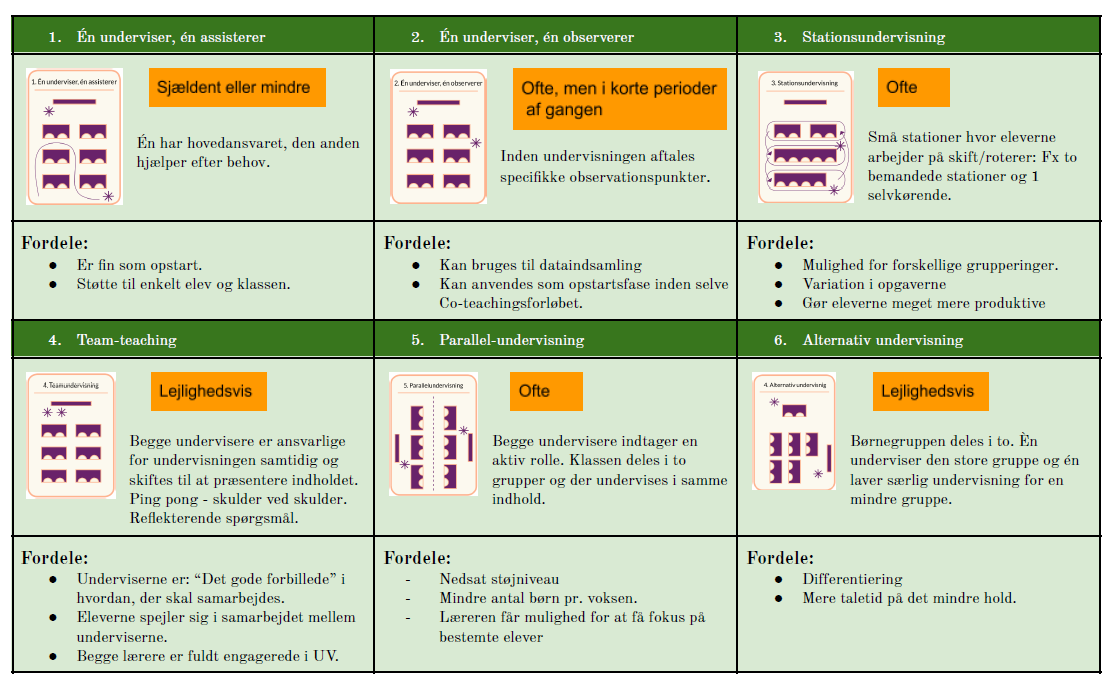 